第一部分 兒童個人資料第一部分 兒童個人資料第一部分 兒童個人資料第一部分 兒童個人資料第一部分 兒童個人資料第一部分 兒童個人資料第一部分 兒童個人資料第一部分 兒童個人資料第一部分 兒童個人資料第一部分 兒童個人資料第一部分 兒童個人資料第一部分 兒童個人資料中文姓名：英文姓名：英文姓名：英文姓名：會員編號：出生日期：出生日期：出生日期：　　年月日（　）歲性別： 　　　　　　電話： 　　　　　　電話： 　　　　　　電話：住址：學校名稱：　　　現時就讀級別：　　　現時就讀級別：　　　現時就讀級別：最感興趣活動：以前曾否申請入「暑課課餘託管計劃」：有／沒有，如有，煩請註明年度：以前曾否申請入「暑課課餘託管計劃」：有／沒有，如有，煩請註明年度：以前曾否申請入「暑課課餘託管計劃」：有／沒有，如有，煩請註明年度：以前曾否申請入「暑課課餘託管計劃」：有／沒有，如有，煩請註明年度：以前曾否申請入「暑課課餘託管計劃」：有／沒有，如有，煩請註明年度：以前曾否申請入「暑課課餘託管計劃」：有／沒有，如有，煩請註明年度：以前曾否申請入「暑課課餘託管計劃」：有／沒有，如有，煩請註明年度：以前曾否申請入「暑課課餘託管計劃」：有／沒有，如有，煩請註明年度：是否有食物敏感，如有請註明：是否有食物敏感，如有請註明：是否有情緒問題，如有請註明：是否有情緒問題，如有請註明：是否患有長期性或嚴重之疾病，如有請註明：是否患有長期性或嚴重之疾病，如有請註明：是否患有長期性或嚴重之疾病，如有請註明：是否患有長期性或嚴重之疾病，如有請註明：是否患有長期性或嚴重之疾病，如有請註明：香港青年協會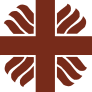 「暑期課餘託管服務」申請表格單位名稱：賽馬會葵芳青年空間班別編號 : KF-S20-        組別時段：_____________(上午/下午/全日)照 片第二部分 父母／監護人個人資料第二部分 父母／監護人個人資料第二部分 父母／監護人個人資料第二部分 父母／監護人個人資料父母／監護人姓名：與兒童的關係：聯絡電話：辦事處電話：職業：工作時間：通訊地址（如與上址不同）：第三部分 父母／監護人聲明第三部分 父母／監護人聲明第三部分 父母／監護人聲明第三部分 父母／監護人聲明本人______________茲證明以上所填資料全部屬實。如有虛報，貴機構有權取消本人之申請資格。本人______________茲證明以上所填資料全部屬實。如有虛報，貴機構有權取消本人之申請資格。本人______________茲證明以上所填資料全部屬實。如有虛報，貴機構有權取消本人之申請資格。本人______________茲證明以上所填資料全部屬實。如有虛報，貴機構有權取消本人之申請資格。父母／監護人簽署：填寫日期：